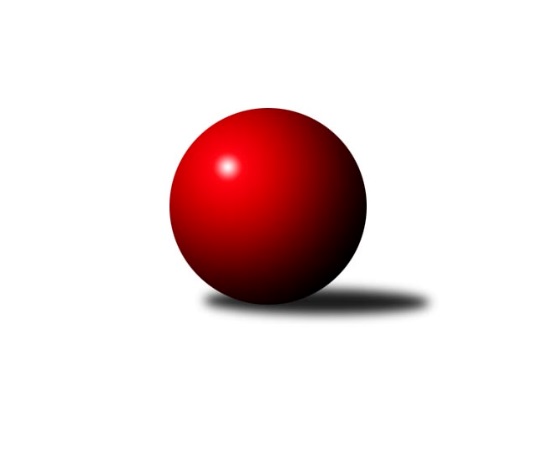 Č.6Ročník 2018/2019	6.11.2018Nejlepšího výkonu v tomto kole: 1655 dosáhlo družstvo: RSSK OSIR RaciborzMeziokresní přebor-Bruntál, Opava 2018/2019Výsledky 6. kolaSouhrnný přehled výsledků:KS Moravský Beroun B	- TJ Jiskra Rýmařov ˝C˝	4:6	1522:1594		5.11.TJ Opava ˝C˝	- RSSK OSIR Raciborz	0:10	1410:1655		5.11.KK Minerva Opava ˝C˝	- TJ Sokol Chvalíkovice ˝B˝	4:6	1544:1614		5.11.TJ Kovohutě Břidličná ˝C˝	- TJ Horní Benešov ˝E˝	6:4	1598:1557		6.11.Tabulka družstev:	1.	TJ Jiskra Rýmařov ˝C˝	6	5	0	1	44 : 16 	 	 1615	10	2.	RSSK OSIR Raciborz	5	4	0	1	37 : 13 	 	 1622	8	3.	TJ Sokol Chvalíkovice ˝B˝	6	3	0	3	31 : 29 	 	 1568	6	4.	TJ Kovohutě Břidličná ˝C˝	6	3	0	3	31 : 29 	 	 1554	6	5.	TJ Kovohutě Břidličná ˝B˝	4	2	0	2	22 : 18 	 	 1532	4	6.	TJ Horní Benešov ˝E˝	4	2	0	2	18 : 22 	 	 1552	4	7.	KK Minerva Opava ˝C˝	5	2	0	3	21 : 29 	 	 1452	4	8.	KS Moravský Beroun B	5	1	0	4	14 : 36 	 	 1463	2	9.	TJ Opava ˝C˝	5	1	0	4	12 : 38 	 	 1438	2Podrobné výsledky kola:	 KS Moravský Beroun B	1522	4:6	1594	TJ Jiskra Rýmařov ˝C˝	Daniel Herold	 	 169 	 179 		348 	 0:2 	 402 	 	194 	 208		Pavel Švan	Jiří Machala	 	 202 	 203 		405 	 0:2 	 436 	 	230 	 206		Pavel Přikryl	Mária Machalová	 	 197 	 202 		399 	 2:0 	 387 	 	174 	 213		Miroslav Langer	Hana Zálešáková	 	 170 	 200 		370 	 2:0 	 369 	 	192 	 177		Stanislav Lichnovskýrozhodčí: Nejlepší výkon utkání: 436 - Pavel Přikryl	 TJ Opava ˝C˝	1410	0:10	1655	RSSK OSIR Raciborz	Roman Škrobánek	 	 198 	 202 		400 	 0:2 	 413 	 	224 	 189		Artur Tokarski	Petr Bracek	 	 194 	 165 		359 	 0:2 	 388 	 	190 	 198		Jerzy Kwasny	Karel Michalka	 	 167 	 147 		314 	 0:2 	 431 	 	226 	 205		Mariusz Gierczak	Vilibald Marker	 	 179 	 158 		337 	 0:2 	 423 	 	228 	 195		Krzysztof Wróblewskirozhodčí: Nejlepší výkon utkání: 431 - Mariusz Gierczak	 KK Minerva Opava ˝C˝	1544	4:6	1614	TJ Sokol Chvalíkovice ˝B˝	Gabriela Beinhauerová	 	 220 	 209 		429 	 2:0 	 381 	 	185 	 196		Dalibor Krejčiřík	Oldřich Tomečka	 	 170 	 192 		362 	 0:2 	 429 	 	193 	 236		Jonas Mückstein	Radek Fischer	 	 198 	 200 		398 	 2:0 	 372 	 	180 	 192		David Beinhauer *1	Stanislav Troják *2	 	 187 	 168 		355 	 0:2 	 432 	 	207 	 225		Denis Vítekrozhodčí: střídání: *1 od 51. hodu Daniel Beinhauer, *2 od 51. hodu Jaroslav PelikánNejlepší výkon utkání: 432 - Denis Vítek	 TJ Kovohutě Břidličná ˝C˝	1598	6:4	1557	TJ Horní Benešov ˝E˝	Miroslav Smékal	 	 192 	 206 		398 	 0:2 	 406 	 	200 	 206		Roman Swaczyna	Pavel Veselka	 	 195 	 193 		388 	 0:2 	 422 	 	204 	 218		Miroslav Petřek st.	Ivo Mrhal st.	 	 204 	 197 		401 	 2:0 	 332 	 	181 	 151		Lukáš Záhumenský	Ota Pidima	 	 210 	 201 		411 	 2:0 	 397 	 	211 	 186		Zdeněk Janákrozhodčí: Nejlepší výkon utkání: 422 - Miroslav Petřek st.Pořadí jednotlivců:	jméno hráče	družstvo	celkem	plné	dorážka	chyby	poměr kuž.	Maximum	1.	Pavel Švan 	TJ Jiskra Rýmařov ˝C˝	424.92	284.9	140.0	4.8	4/4	(453)	2.	Gabriela Beinhauerová 	KK Minerva Opava ˝C˝	424.78	296.2	128.6	8.1	3/3	(446)	3.	Krzysztof Wróblewski 	RSSK OSIR Raciborz	424.50	298.5	126.0	4.3	4/4	(442)	4.	Denis Vítek 	TJ Sokol Chvalíkovice ˝B˝	422.00	283.5	138.5	5.5	4/4	(462)	5.	Mariusz Gierczak 	RSSK OSIR Raciborz	421.25	296.3	125.0	5.8	4/4	(435)	6.	Pavel Přikryl 	TJ Jiskra Rýmařov ˝C˝	417.33	287.7	129.7	6.1	4/4	(447)	7.	Leoš Řepka 	TJ Kovohutě Břidličná ˝B˝	414.33	290.7	123.7	8.5	3/3	(471)	8.	Petr Kozák 	TJ Horní Benešov ˝E˝	413.33	282.3	131.0	4.0	3/4	(440)	9.	Jaroslav Zelinka 	TJ Kovohutě Břidličná ˝B˝	412.50	279.8	132.7	9.0	3/3	(427)	10.	Jonas Mückstein 	TJ Sokol Chvalíkovice ˝B˝	408.67	278.0	130.7	6.5	3/4	(429)	11.	Artur Tokarski 	RSSK OSIR Raciborz	407.33	283.0	124.3	6.3	3/4	(414)	12.	Ota Pidima 	TJ Kovohutě Břidličná ˝C˝	406.63	288.3	118.4	3.8	4/4	(420)	13.	Radek Fischer 	KK Minerva Opava ˝C˝	405.50	282.5	123.0	8.5	2/3	(410)	14.	Miroslav Petřek  st.	TJ Horní Benešov ˝E˝	400.67	283.0	117.7	9.0	3/4	(422)	15.	Jiří Procházka 	TJ Kovohutě Břidličná ˝C˝	396.13	276.5	119.6	7.6	4/4	(411)	16.	Dalibor Krejčiřík 	TJ Sokol Chvalíkovice ˝B˝	392.33	275.0	117.3	9.7	3/4	(437)	17.	Miroslav Langer 	TJ Jiskra Rýmařov ˝C˝	391.38	278.8	112.6	10.1	4/4	(450)	18.	Stanislav Lichnovský 	TJ Jiskra Rýmařov ˝C˝	388.58	271.3	117.3	8.0	4/4	(444)	19.	Anna Dosedělová 	TJ Kovohutě Břidličná ˝B˝	387.00	272.5	114.5	8.5	2/3	(403)	20.	Miroslav Smékal 	TJ Kovohutě Břidličná ˝C˝	385.00	278.2	106.8	9.9	4/4	(411)	21.	Miroslav Zálešák 	KS Moravský Beroun B	384.33	278.3	106.0	10.2	3/3	(407)	22.	Jerzy Kwasny 	RSSK OSIR Raciborz	379.50	268.3	111.2	6.8	3/4	(407)	23.	Mária Machalová 	KS Moravský Beroun B	379.50	269.5	110.0	7.5	2/3	(399)	24.	Roman Swaczyna 	TJ Horní Benešov ˝E˝	377.75	271.5	106.3	12.0	4/4	(417)	25.	Petr Bracek 	TJ Opava ˝C˝	377.50	264.0	113.5	12.0	2/3	(396)	26.	Jiří Machala 	KS Moravský Beroun B	373.50	260.0	113.5	13.0	2/3	(405)	27.	Roman Škrobánek 	TJ Opava ˝C˝	371.50	263.8	107.8	13.0	2/3	(400)	28.	Lukáš Záhumenský 	TJ Horní Benešov ˝E˝	366.75	261.5	105.3	11.8	4/4	(416)	29.	Daniel Herold 	KS Moravský Beroun B	360.17	257.8	102.3	12.3	3/3	(413)	30.	Zuzana Šafránková 	KK Minerva Opava ˝C˝	357.75	265.5	92.3	14.8	2/3	(395)	31.	Vilibald Marker 	TJ Opava ˝C˝	357.67	253.0	104.7	12.9	3/3	(412)	32.	Josef Kočař 	TJ Kovohutě Břidličná ˝B˝	357.67	254.3	103.3	13.3	3/3	(374)	33.	Oldřich Tomečka 	KK Minerva Opava ˝C˝	353.50	255.0	98.5	10.0	2/3	(362)	34.	Ivana Hajznerová 	KS Moravský Beroun B	349.00	252.5	96.5	16.0	2/3	(363)	35.	Hana Zálešáková 	KS Moravský Beroun B	346.75	256.3	90.5	17.0	2/3	(370)	36.	Pavel Jašek 	TJ Opava ˝C˝	341.50	254.0	87.5	16.5	2/3	(352)	37.	Karel Michalka 	TJ Opava ˝C˝	336.22	238.9	97.3	15.7	3/3	(359)	38.	Luděk Häusler 	TJ Kovohutě Břidličná ˝B˝	319.75	247.3	72.5	19.0	2/3	(360)	39.	Jaroslav Pelikán 	KK Minerva Opava ˝C˝	315.00	247.0	68.0	23.5	2/3	(337)	40.	Stanislav Troják 	KK Minerva Opava ˝C˝	286.00	212.0	74.0	17.5	2/3	(289)		Karel Škrobánek 	TJ Opava ˝C˝	426.00	277.0	149.0	8.0	1/3	(426)		Dariusz Jaszewski 	RSSK OSIR Raciborz	418.00	279.0	139.0	0.0	1/4	(418)		David Beinhauer 	TJ Sokol Chvalíkovice ˝B˝	411.00	289.8	121.3	6.5	2/4	(423)		Milan Franer 	TJ Opava ˝C˝	410.00	268.0	142.0	5.0	1/3	(410)		Stanislav Brokl 	KK Minerva Opava ˝C˝	402.00	259.0	143.0	6.0	1/3	(402)		Ivo Mrhal  st.	TJ Kovohutě Břidličná ˝C˝	401.00	280.0	121.0	5.0	1/4	(401)		Zdeněk Janák 	TJ Horní Benešov ˝E˝	394.00	268.5	125.5	8.0	2/4	(397)		Pavel Veselka 	TJ Kovohutě Břidličná ˝C˝	390.17	275.7	114.5	8.0	2/4	(396)		Vladislav Kobelár 	TJ Opava ˝C˝	374.00	246.0	128.0	13.0	1/3	(374)		Slawomir Holynski 	RSSK OSIR Raciborz	372.25	267.8	104.5	9.5	2/4	(391)		Miroslav Janalík 	KS Moravský Beroun B	366.00	271.5	94.5	13.5	1/3	(385)		Daniel Beinhauer 	TJ Sokol Chvalíkovice ˝B˝	363.75	264.8	99.0	17.5	2/4	(404)		Marek Hrbáč 	TJ Sokol Chvalíkovice ˝B˝	354.75	254.3	100.5	13.3	2/4	(371)		Luděk Bambušek 	TJ Jiskra Rýmařov ˝C˝	346.00	250.0	96.0	9.0	1/4	(346)		Dominik Žiga 	TJ Sokol Chvalíkovice ˝B˝	324.50	233.5	91.0	17.0	1/4	(333)		Jan Hroch 	TJ Kovohutě Břidličná ˝C˝	306.50	225.0	81.5	20.5	2/4	(325)Sportovně technické informace:Starty náhradníků:registrační číslo	jméno a příjmení 	datum startu 	družstvo	číslo startu
Hráči dopsaní na soupisku:registrační číslo	jméno a příjmení 	datum startu 	družstvo	Program dalšího kola:7. kolo12.11.2018	po	17:00	TJ Sokol Chvalíkovice ˝B˝ - KS Moravský Beroun B	12.11.2018	po	17:00	TJ Kovohutě Břidličná ˝B˝ - TJ Kovohutě Břidličná ˝C˝	17.11.2018	so	17:00	RSSK OSIR Raciborz - KK Minerva Opava ˝C˝	Nejlepší šestka kola - absolutněNejlepší šestka kola - absolutněNejlepší šestka kola - absolutněNejlepší šestka kola - absolutněNejlepší šestka kola - dle průměru kuželenNejlepší šestka kola - dle průměru kuželenNejlepší šestka kola - dle průměru kuželenNejlepší šestka kola - dle průměru kuželenNejlepší šestka kola - dle průměru kuželenPočetJménoNázev týmuVýkonPočetJménoNázev týmuPrůměr (%)Výkon4xPavel PřikrylRýmařov C4363xMariusz GierczakRaciborz114.974312xDenis VítekChvalíkov. B4323xPavel PřikrylRýmařov C113.294363xMariusz GierczakRaciborz4314xKrzysztof WróblewskiRaciborz112.844232xJonas MücksteinChvalíkov. B4292xMiroslav Petřek st.Hor.Beneš.E112.454223xGabriela BeinhauerováMinerva C4292xDenis VítekChvalíkov. B1114323xKrzysztof WróblewskiRaciborz4233xGabriela BeinhauerováMinerva C110.23429